Your recent request for information is replicated below, together with our response.I would like to request the following information from your offender management unit dealing with SCPOs.  Please may you provide me with following details:How many SCPO orders were applied for by your force since the legislation started and how many orders were granted.Since the Serious Crime Prevention Order (SCPO) legislation was implemented, I can confirm there has been 113 orders granted. In relation to how many orders have been applied for, the information sought is not held by Police Scotland and section 17 of the Act therefore applies.By way of explanation, Police Scotland and Crown Office and Procurator Fiscals Service (COPFS) only record information in relation to granted applications. How many orders became live since, with Subject of the orders released to the community , with a year-by-year breakdownTable 1 - SCPO orders released into the community.It should also be noted that there was 1 order granted that never went live due to the nominal passing away prior to them being released from the prison estate.How many Subjects of the orders reoffended during the terms of their SCPO: 13 nominals have breached their SCPO order.- how many Subjects breached their licence conditions, Police Scotland do not hold this information, therefore, the information sought is not held by Police Scotland and section 17 of the Act applies.To be of assistance, this information can be obtained from Scottish Prison Service - SPSFOI@prisons.gov.scot - how many Subjects breached the SCPO itselfThere are 33 breaches pending court hearing and 13 convicted breaches.It should be noted that on top of these figures there is 1 occasion where the breach of SCPO charges were libelled as a Section 28 of the Criminal Justice and Licencing Scotland Act 2010.4. How many Subjects have not breached the SCPO and had their SCPO discharged5 nominals have had their SCPO discharged without further offending and 2 nominals passed away prior to completion of their order.If you require any further assistance, please contact us quoting the reference above.You can request a review of this response within the next 40 working days by email or by letter (Information Management - FOI, Police Scotland, Clyde Gateway, 2 French Street, Dalmarnock, G40 4EH).  Requests must include the reason for your dissatisfaction.If you remain dissatisfied following our review response, you can appeal to the Office of the Scottish Information Commissioner (OSIC) within 6 months - online, by email or by letter (OSIC, Kinburn Castle, Doubledykes Road, St Andrews, KY16 9DS).Following an OSIC appeal, you can appeal to the Court of Session on a point of law only. This response will be added to our Disclosure Log in seven days' time.Every effort has been taken to ensure our response is as accessible as possible. If you require this response to be provided in an alternative format, please let us know.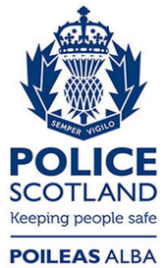 Freedom of Information ResponseOur reference:  FOI 24-1117Responded to:  17 May 2024YearExpiredLiveTotal2017202201821320192242020437202118920220662023011112024033Total113445